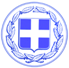                       Κως, 1 Αυγούστου 2018ΔΕΛΤΙΟ ΤΥΠΟΥΘΕΜΑ : “Συνέντευξη τύπου του Δημάρχου Κω κ. Κυρίτση την Πέμπτη το πρωί για τη διοργάνωση της 4ης γιορτής Τοπικής Γαστρονομίας και παραδοσιακών προϊόντων”Ο Δήμαρχος Κω κ. Γιώργος Κυρίτσης και οι συντελεστές της 4ης Γιορτής Τοπικής Γαστρονομίας θα παραθέσουν συνέντευξη τύπου την Πέμπτη 2 Αυγούστου στις 11.00 π.μ στην αίθουσα του δημοτικού συμβουλίου με την ευκαιρία της διοργάνωσης της 4ης Γιορτής Τοπικής Γαστρονομίας και παραδοσιακών προϊόντων της Κω που θα γίνει στη Μαρίνα την Κυριακή 5 Αυγούστου στις 8.30 μ.μ.Γραφείο Τύπου Δήμου Κω